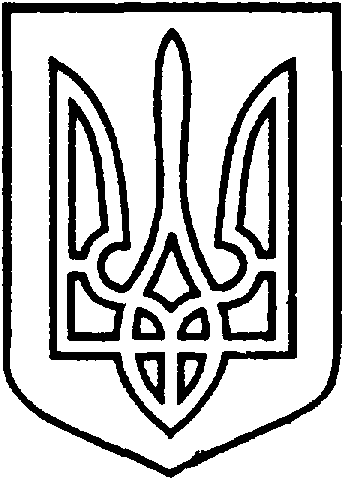 УКРАЇНАВІЙСЬКОВО-ЦИВІЛЬНА  АДМІНІСТРАЦІЯМІСТА  СЄВЄРОДОНЕЦЬК  ЛУГАНСЬКОЇ  ОБЛАСТІРОЗПОРЯДЖЕННЯКЕРІВНИКА ВІЙСЬКОВО-ЦИВІЛЬНОЇ  АДМІНІСТРАЦІЇЛуганська обл., м. Сєвєродонецьк,бульвар Дружби Народів, 3228 серпня 2020  року                                                                       № 106      Розглянувши клопотання ТОВАРИСТВА З ОБМЕЖЕНОЮ ВІДПОВІДАЛЬНІСТЮ «КОМПАНІЯ УКРІНВЕСТ РЕСУРС» (вх. № 56284 від 05.05.2020) щодо затвердження проекту землеустрою щодо відведення земельної ділянки зі зміною цільового призначення, беручи до уваги, що земельна ділянка перебуває в оренді ТОВ «КОМПАНІЯ УКРІНВЕСТ РЕСУРС», відповідно до інформації з Державного реєстру речових прав на нерухоме майно та реєстру прав власності на нерухоме майно від 05.05.2020, на підставі рішення сесії міської ради № 4689 від 13.03.2020 «Про надання ТОВ «КОМПАНІЯ УКРІНВЕСТ РЕСУРС»  дозволу на розроблення проекту землеустрою щодо відведення  земельної ділянки у звˊязку зі зміною цільового призначення, за адресою:  м. Сєвєродонецьк, вул. Богдана Ліщини, будинок 2т», відповідно до статі 20 Земельного кодексу України, керуючись пунктом 8 частини третьої статті 6, пунктом 27 частини першої статті 4 Закону України «Про військово-цивільні адміністрації»,  ЗОБОВ’ЯЗУЮ:   1. Затвердити проект землеустрою щодо відведення земельної ділянки зі зміною цільового призначення для обслуговування виробничої бази, за адресою:                                                                      м. Сєвєродонецьк, вулиця Богдана Ліщини, будинок 2т.2. Змінити цільове призначення земельної ділянки кадастровий номер 4412900000:04:002:0252, площею 1,1971 га, за адресою: Луганська область,                                        м. Сєвєродонецьк, вулиця Богдана Ліщини, будинок 2т, яка перебуває в оренді  ТОВАРИСТВА З ОБМЕЖЕНОЮ ВІДПОВІДАЛЬНІСТЮ «КОМПАНІЯ УКРІНВЕСТ РЕСУРС», в межах категорії земель - землі промисловості, транспорту, звˊязку, енергетики, оборони та іншого призначення, з цільового призначення – для будівництва та обслуговування будівель торгівлі, на цільове призначення – для розміщення та експлуатації основних, підсобних і допоміжних будівель та споруд підприємств переробної, машинобудівної та іншої промисловості, (вид використання - для обслуговування виробничої бази).3. Внести зміни до договору оренди землі № 4412900000040020252 від 06.03.2018, укладеного з ТОВАРИСТВОМ З ОБМЕЖЕНОЮ ВІДПОВІДАЛЬНІСТЮ «КОМПАНІЯ УКРІНВЕСТ РЕСУРС», замінивши по тексту договору оренди землі цільове призначення земельної ділянки «для будівництва та обслуговування будівель торгівлі» на «для розміщення та експлуатації основних, підсобних і допоміжних будівель та споруд підприємств переробної, машинобудівної та іншої промисловості».4. ТОВАРИСТВУ З ОБМЕЖЕНОЮ ВІДПОВІДАЛЬНІСТЮ «КОМПАНІЯ УКРІНВЕСТ РЕСУРС» укласти у письмовій формі додаткову угоду про внесення змін до договору оренди землі з урахуванням вимог рішень сесій Сєвєродонецької міської ради від 22.06.2016 № 478 «Про затвердження ставок орендної плати за земельні ділянки на території Сєвєродонецької міської ради», № 1140 від 26.02.2017 «Про затвердження Типового договору оренди землі Сєвєродонецької міської ради» із змінами та нормативної грошової оцінки земельної ділянки.5. Дане  розпорядження  підлягає оприлюдненню.6. Контроль за виконанням цього розпорядження залишаю за собою.Керівник військово-цивільної адміністрації                                           Олександр СТРЮК Про затвердження проекту землеустрою щодо відведення земельної ділянки зі зміною цільового призначення земельної ділянки кадастровий номер 4412900000:04:002:0252 за адресою:                   м. Сєвєродонецьк, вулиця Богдана Ліщини, будинок 2т 